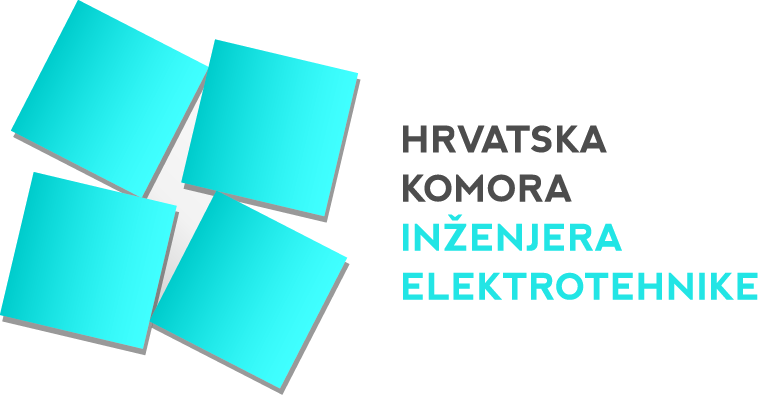 PRIJAVA SAŽETKA REFERATA                         za 13. Dane  inženjera elektrotehnikePodaci o autoru referataIme i prezime:Stručna sprema:Akademska titula:Adresa:e-mail:broj telefona:2.  Tematska cjelina:Naslov referata:Sažetak referata ( do 200 riječi)